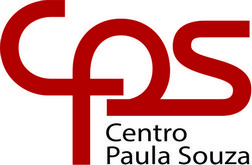 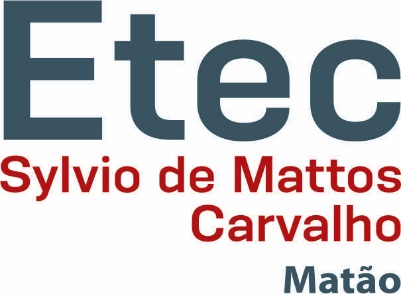 NOME DO AUTOR 1NOME DO AUTOR 2NOME DO AUTOR 3NOME DO AUTOR 4TÍTULO DO TRABALHO DE CONCLUSÃO DE CURSOMatão, SP2019NOME DO AUTOR 1NOME DO AUTOR 2NOME DO AUTOR 3NOME DO AUTOR 4TÍTULO DO TRABALHO DE CONCLUSÃO DE CURSOTrabalho de Conclusão do Curso apresentado à Escola Técnica Estadual Sylvio de Mattos Carvalho, como parte dos requisitos para a obtenção do título de Técnico em ______________.Orientador: Prof. _____________BANCA EXAMINADORA:Presidente e Orientador:Prof. _________________________________________________________Prof. _________________________________________________________Prof. _________________________________________________________Validado em: _____/_____/______RESUMODeve ser um texto bastante sintético que inclui as ideias principais do trabalho, ou seja, os objetivos, a metodologia, os resultados e as conclusões, permitindo que tenha uma visão sucinta do todo, principalmente das questões de maior importância e das conclusões a que se tenha alcançado. É feito normalmente na língua de origem e numa outra de larga difusão, dependendo de seus objetivos e alcance. Deve ser redigido em parágrafo único, mas sem a entrada de parágrafo. Em teses e dissertações, apresentar o resumo com, no mínimo 150 palavras e, no máximo, 500 palavras. Dar preferência ao uso da terceira pessoa do singular e o verbo na voz ativa. Evitar o uso de citações bibliográficas, símbolos e contrações que não sejam correntes, fórmulas, equações e diagramas. O resumo é um elemento obrigatório, e seguido, logo abaixo, das palavras representativas do conteúdo do trabalho, isto é, palavras-chave ou descritores, separadas por ponto. O resumo deve vir acompanhado da referência do documento. Deve ser um texto bastante sintético que inclui as ideias principais do trabalho, ou seja, os objetivos, a metodologia, os resultados e as conclusões, permitindo que tenha uma visão sucinta do todo, principalmente das questões de maior importância e das conclusões a que se tenha alcançado. É feito normalmente na língua de origem e numa outra de larga difusão, dependendo de seus objetivos e alcance. Deve ser redigido em parágrafo único, mas sem a entrada de parágrafo. Em teses e dissertações, apresentar o resumo com, no mínimo 150 palavras e, no máximo, 500 palavras. Dar preferência ao uso da terceira pessoa do singular e o verbo na voz ativa. Evitar o uso de citações bibliográficas, símbolos e contrações que não sejam correntes, fórmulas, equações e diagramas. O resumo é um elemento obrigatório, e seguido, logo abaixo, das palavras representativas do conteúdo do trabalho, isto é, palavras-chave ou descritores, separadas por ponto. O resumo deve vir acompanhado da referência do documento.Palavras-chave: Palavra-chave. Palavra-chave. Palavra-chave. Palavra-chave. Palavra-chave.SUMÁRIOFORMATAÇÃO BÁSICA DE ARTIGOS CIENTÍFICOSMargens (Configuração da Página):Margem superior: 3cm Margem inferior: 2cm Margem esquerda: 3cm Margem direita: 2cm Cabeçalho: 1,5cm Rodapé: 1,5cm Fontes Utilizar como fonte Arial ou Times New Roman, estilo normal, tamanho 12, cor preta para o texto; tamanho 11 para as citações de mais de três linhas (em novo parágrafo, com margem 4cm); e tamanho 10 para notas de rodapé, paginação e legenda das ilustrações e tabelas. Todo o texto deve manter o alinhamento Justificado.INTRODUÇÃODeve situar o leitor no contexto do tema pesquisado, apresentando-lhe a justificativa da pesquisa e oferecendo-lhe uma visão global do estudo realizado. É o convencimento do porquê da pesquisa, em que se argumenta com ideias de autores e experiências pessoais a relevância do tema escolhido. Durante a elaboração deste item, introduz-se o que se pretende resolver ou transformar, deixando claro que a pesquisa é uma resposta a determinado problema percebido e identificado. Deve descrever detalhadamente onde a pesquisa foi implantada, o diagnóstico do problema que se propõe a resolver, a descrição dos seus antecedentes, relatando os esforços já realizados ou em curso para solucioná-lo. A Justificativa exalta também a importância do tema a ser estudado, ou justifica a necessidade imperiosa de se levar a efeito tal empreendimento. Deve responder e refletir: - Por quê? (motivos que justificam a pesquisa – motivos de ordem teórica e de ordem prática) - Qual a importância desse problema/questão? - Quais os benefícios a serem alcançados?Texto. Texto. Texto. Texto. Texto. Texto. Texto. Texto. Texto. Texto. Texto. Texto. Texto. Texto. Texto. Texto. Texto. Texto. Texto. Texto. Texto. Texto. Texto. Texto. Texto. Texto. Texto. Texto. Texto. Texto. Texto. Texto. Texto. Texto. Texto. Texto. Texto. Texto. Texto. Texto. Texto. Texto. Texto. Texto. Texto. Texto. Texto. Texto. Texto. Texto. Texto. Texto. Texto. Texto. Texto. Texto. Texto. Texto. Texto. Texto. Texto. Texto. Texto. Texto. Texto. Texto. Texto. Texto. Texto. Texto. Texto. Texto. Texto. Texto. Texto. Texto. Texto. Texto. Texto. Texto. Texto. Texto. Texto. Texto. Texto. Texto. Texto. Texto. Texto. Texto. Texto. Texto. Texto. Texto. Texto. Texto. Texto. Texto. Texto. Texto. Texto. Texto. Texto. Texto. Texto. Texto. Texto. Texto.Texto. Texto. Texto. Texto (1994, p.15): Citação direta com mais de 4 linhas. Citação direta com mais de 4 linhas.Citação direta com mais de 4 linhas. Citação direta com mais de 4 linhas.Citação direta com mais de 4 linhas. Citação direta com mais de 4 linhas.Citação direta com mais de 4 linhas. Citação direta com mais de 4 linhas.Citação direta com mais de 4 linhas. Citação direta com mais de 4 linhas. Citação direta com mais de 4 linhas. Citação direta com mais de 4 linhas.Citação direta com mais de 4 linhas. Citação direta com mais de 4 linhas. Citação direta com mais de 4 linhas. Citação direta com mais de 4 linhas.Texto. Texto. Texto. Texto. Texto. Texto. Texto. Texto. Texto. Texto. Texto. Texto. Texto. Texto. Texto. Texto. Texto. Texto. Texto. Texto. Texto. Texto. Texto. Texto. Texto. Texto. Texto. Texto. Texto. Texto. Texto. Texto. Texto. Texto. Texto. Texto. Texto. Texto. Texto. Texto. Texto. Texto. Texto. Texto. Texto. Texto. Texto. Texto. Texto. Texto. Texto. Texto. Texto. Texto. Texto. Texto. Texto. Texto. Texto. Texto. Texto. Texto. Texto. Texto. Texto. Texto. Texto. Texto. Texto. Texto. Texto. Texto. Texto. Texto. Texto. Texto. Texto. Texto. Texto. Texto. Texto. Texto. Texto. Texto. Texto. Texto. Texto. Texto. Texto. Texto. Texto. Texto. Texto. Texto. Texto. Texto. Texto. Texto. Texto. Texto. Texto. Texto. Texto. Texto. Texto. Texto. Texto. Texto.Texto. Texto. Texto. Texto. Texto. Texto. Texto. Texto. Texto. Texto. Texto. Texto. Texto. Texto. Texto. Texto. Texto. Texto. Texto. Texto. Texto. Texto. Texto. Texto. Texto. Texto. Texto. Texto. Texto. Texto. Texto. Texto. Texto. Texto. Texto. Texto. Texto. Texto. Texto. Texto. Texto. Texto. Texto. Texto. Texto. Texto. Texto. Texto. Texto. Texto. Texto. Texto. Texto. Texto. Texto. Texto. Texto. Texto. Texto. Texto. Texto. Texto. Texto. Texto. Texto. Texto. Texto. Texto. Texto. Texto. Texto. Texto. Texto. Texto. Texto. Texto. Texto. Texto. Texto. Texto. Texto. Texto. Texto. Texto. Texto. Texto. Texto. Texto. Texto. Texto. Texto. Texto. Texto. Texto. Texto. Texto. Texto. Texto. Texto. Texto. Texto. Texto. Texto. Texto. Texto. Texto. Texto. Texto.Texto. Texto. Texto. Texto. Texto. Texto. Texto. Texto. Texto. Texto. Texto. Texto. Texto. Texto. Texto. Texto. Texto. Texto. Texto. Texto. Texto. Texto. Texto. Texto. Texto. Texto. Texto. Texto. Texto. Texto. Texto. Texto. Texto. Texto. Texto. Texto. Texto. Texto. Texto. Texto. Texto. Texto. Texto. Texto. Texto. Texto. Texto. Texto. Texto. Texto. Texto. Texto. Texto. Texto. Texto. Texto. Texto. Texto. Texto. Texto. Texto. Texto. Texto. Texto. Texto. Texto. Texto. Texto. Texto. Texto. Texto. Texto. Texto. Texto. Texto. Texto. Texto. Texto. Texto. Texto. Texto. Texto. Texto. Texto. Texto. Texto. Texto. Texto. Texto. Texto. Texto. Texto. Texto. Texto. Texto. Texto. Texto. Texto. Texto. Texto. Texto. Texto. Texto. Texto. Texto. Texto. Texto. Texto.Texto. Texto. Texto. Texto. Texto. Texto. Texto. Texto. Texto. Texto. Texto. Texto. Texto. Texto. Texto. Texto. Texto. Texto. Texto. Texto. Texto. Texto. Texto. Texto. Texto. Texto. Texto. Texto. Texto. Texto. Texto. Texto. Texto. Texto. Texto. Texto. Texto. Texto. Texto. Texto. Texto. Texto. Texto. Texto. Texto. Texto. Texto. Texto. Texto. Texto. Texto. Texto. Texto. Texto. Texto. Texto. Texto. Texto. Texto. Texto. Texto. Texto (1994, p.15): Citação direta com mais de 4 linhas. Citação direta com mais de 4 linhas.Citação direta com mais de 4 linhas. Citação direta com mais de 4 linhas.Citação direta com mais de 4 linhas. Citação direta com mais de 4 linhas.Citação direta com mais de 4 linhas. Citação direta com mais de 4 linhas.Citação direta com mais de 4 linhas. Citação direta com mais de 4 linhas. Citação direta com mais de 4 linhas. Citação direta com mais de 4 linhas.Citação direta com mais de 4 linhas. Citação direta com mais de 4 linhas. Citação direta com mais de 4 linhas. Citação direta com mais de 4 linhas.Texto. Texto. Texto. Texto. Texto. Texto. Texto. Texto. Texto. Texto. Texto. Texto. Texto. Texto. Texto. Texto. Texto. Texto. Texto. Texto. Texto. Texto. Texto. Texto. Texto. Texto. Texto. Texto. Texto. Texto. Texto. Texto. Texto. Texto. Texto. Texto. Texto. Texto. Texto. Texto. Texto. Texto. Texto. Texto. Texto. Texto. Texto. Texto. Texto. Texto.OBJETIVOSDeve ser explícito, conciso e preciso. Não deve apresentar-se demasiadamente longo, em geral consiste em apenas algumas linhas. Além disso, a definição dos objetivos determina o que o pesquisador quer atingir com a realização da pesquisa. Ressalta-se que objetivo é sinônimo de meta e/ou fim. Por isso, estes devem ser formulados sempre como a solução de um problema e o aproveitamento de uma oportunidade. O verbo utilizado no início deve estar no infinitivo. Os mais usados para a formulação do objetivo são: classificar, reconhecer, identificar, descrever, exemplificar, demonstrar, investigar, distinguir e selecionar. Deve responder: - Para quê?Texto. Texto. Texto. Texto. Texto. Texto. Texto. Texto. Texto. Texto. Texto. Texto. Texto. Texto. Texto. Texto. Texto. Texto. Texto. Texto. Texto. Texto. Texto. Texto. Texto. Texto. Texto. Texto. Texto. Texto. Texto. Texto. Texto. Texto. Texto. Texto. Texto. Texto. Texto. Texto. Texto. Texto. Texto. Texto. Texto. Texto. Texto. Texto. Texto. Texto. Texto. Texto. Texto. Texto. Texto. Texto. Texto. Texto. Texto. Texto. Texto. Texto. Texto. Texto. Texto. Texto. Texto. Texto. Texto. Texto. Texto. Texto. Texto. Texto. Texto. Texto. Texto. Texto. Texto. Texto. Texto. Texto. Texto. Texto. Texto. Texto. Texto. Texto. Texto. Texto. Texto. Texto. Texto. Texto. Texto. Texto. Texto. Texto. Texto. Texto. Texto. Texto. Texto. Texto. Texto. Texto. Texto. Texto. Texto. Texto. Texto. Texto. Texto. Texto. Texto. Texto. Texto. Texto. Texto. Texto. Texto. Texto.Texto. Texto. Texto. Texto. Texto. Texto. Texto. Texto. Texto. Texto. Texto. Texto. Texto. Texto. Texto. Texto. Texto. Texto. Texto. Texto. Texto. Texto. Texto. Texto. Texto. Texto. Texto. Texto. Texto. Texto. Texto. Texto. Texto. Texto. Texto. Texto. Texto. Texto. Texto. Texto. Texto. Texto. Texto. Texto. Texto. Texto. Texto. Texto. Texto. Texto. Texto. Texto. Texto. Texto. Texto. Texto. Texto. Texto. Texto. Texto. Texto. Texto. Texto. Texto.Texto. Texto. Texto. Texto. Texto. Texto. Texto. Texto. Texto. Texto. Texto. Texto. Texto. Texto. Texto. Texto. Texto. Texto. Texto. Texto. Texto. Texto. Texto. Texto. Texto. Texto. Texto. Texto. Texto. Texto. Texto. Texto. Texto. Texto. Texto. Texto. Texto. Texto. Texto. Texto. Texto. Texto. Texto. Texto. Texto. Texto. Texto. Texto. Texto. Texto. Texto.Texto. Texto. Texto. Texto. Texto. Texto. Texto. Texto. Texto. Texto. Texto. Texto. Texto. Texto. Texto. Texto. Texto. Texto. Texto. Texto. Texto. Texto. Texto. Texto. Texto. Texto. Texto. Texto. Texto. Texto. Texto. Texto. Texto. Texto. Texto. Texto. Texto. Texto. Texto. Texto. Texto. Texto. Texto. Texto. Texto. Texto. Texto. Texto. Texto. Texto. Texto. Texto. Texto. Texto. Texto. Texto. Texto. Texto. METODOLOGIA Indica o tipo de pesquisa e suas características, é a explicação minuciosa, detalhada, rigorosa e exata de toda ação desenvolvida na pesquisa. Deve descrever as formas e técnicas que foram utilizadas para executar a pesquisa. É a explicação do tipo de pesquisa, do instrumental utilizado (questionário, entrevista, etc), do tempo previsto, da equipe de pesquisadores, da divisão do trabalho, das formas de tabulação e tratamento dos dados, enfim, todos os procedimentos utilizados para o desenvolvimento da pesquisa. A Pesquisa de Campo deve destacar as informações sobre o local, data da pesquisa, sujeitos, procedimento e material para a coleta de dados. Deve responder: - Como? - Onde? - Com que/quem? - Quanto?Texto. Texto. Texto. Texto. Texto. Texto. Texto. Texto. Texto. Texto. Texto. Texto. Texto. Texto. Texto. Texto. Texto. Texto. Texto. Texto. Texto. Texto. Texto. Texto. Texto. Texto. Texto. Texto. Texto. Texto. Texto. Texto. Texto. Texto. Texto. Texto. Texto. Texto. Texto. Texto. Texto. Texto. Texto. Texto. Texto. Texto. Texto. Texto. Texto. Texto. Texto. Texto. Texto. Texto. Texto. Texto. Texto. Texto. Texto. Texto. Texto. Texto “ [...] texto. Texto. Texto. Texto. Texto. Texto. Texto. Texto. Texto. Texto. Texto. Texto. Texto. Texto. Texto. Texto. Texto. Texto. Texto. Texto. Texto. Texto. Texto. Texto. Texto. Texto. Texto. Texto. Texto. Texto. Texto. Texto. Texto. Texto [...]” (AUTOR, 1994, p.25).  Texto. Texto. Texto. Texto. Texto. Texto. Texto. Texto. Texto. Texto. Texto. Texto.Texto. Texto. Texto. Texto. Texto. Texto. Texto. Texto. Texto. Texto. Texto. Texto. Texto. Texto. Texto. Texto. Texto. Texto. Texto. Texto. Texto. Texto. Texto. Texto. Texto. Texto. Texto. Texto. Texto. Texto. Texto. Texto. Texto. Texto. Texto. Texto. Texto. Texto. Texto. Texto. Texto. Texto. Texto. Texto. Texto. Texto. Texto. Texto. Texto. Texto. Texto. Texto. Texto. Texto. Texto. Texto. Texto. Texto. Texto. Texto. Texto. Texto. Texto. Texto.Texto. Texto. Texto. Texto. Texto. Texto. Texto. Texto. Texto. Texto. Texto. Texto. Texto. Texto. Texto. Texto. Texto. Texto. Texto. Texto. Texto. Texto. Texto. Texto. Texto. Texto. Texto. Texto. Texto. Texto. Texto. Texto. Texto. Texto. Texto. Texto. Texto. Texto. Texto. Texto. Texto. Texto. Texto. Texto. Texto. Texto. Texto. Texto. Texto. Texto. Texto. Texto. Texto. Texto. Texto. Texto. Texto. Texto. Texto. Texto. Texto. Texto. Texto. Texto.Texto. Texto. Texto. Texto. Texto. Texto. Texto. Texto. Texto. Texto. Texto. Texto. Texto. Texto. Texto. Texto. Texto. Texto. Texto. Texto. Texto. Texto. Texto. Texto. Texto. Texto. Texto. Texto. Texto. Texto. Texto. Texto. Texto. Texto. Texto. Texto. Texto. Texto. Texto. Texto. Texto. Texto. Texto. Texto. Texto. Texto. Texto. Texto. Texto. Texto. Texto. Texto. Texto. Texto. Texto. Texto. Texto. Texto. Texto. Texto. Texto. Texto. Texto. Texto.Texto. Texto. Texto. Texto “ [...] texto. Texto. Texto. Texto. Texto. Texto. Texto. Texto. Texto. Texto. Texto. Texto. Texto. Texto. Texto. Texto. Texto. Texto. Texto. Texto. Texto. Texto. Texto. Texto. Texto. Texto. Texto. Texto. Texto. Texto. Texto. Texto. Texto. Texto [...]” (AUTOR, 1994, p.25).  Texto. Texto. Texto. Texto. Texto. Texto. Texto. Texto. Texto. Texto. Texto. Texto.Texto. Texto. Texto. Texto. Texto. Texto. Texto. Texto. Texto. Texto. Texto. Texto. Texto. Texto. Texto. Texto. Texto. Texto. Texto. Texto. Texto. Texto. Texto. Texto. Texto. Texto. Texto. Texto. Texto. Texto. Texto. Texto. Texto. Texto. Texto. Texto. Texto. Texto. Texto. Texto. Texto. Texto. Texto. Texto. Texto. Texto. Texto. Texto. Texto. Texto.Texto. Texto. Texto. Texto. Texto. Texto. Texto. Texto. Texto. Texto. Texto. Texto. Texto. Texto. Texto. Texto. Texto. Texto. Texto. Texto. Texto. Texto. Texto. Texto. Texto. Texto. Texto. Texto. Texto. Texto. Texto. Texto. Texto. Texto. Texto. Texto. Texto. Texto. Texto. Texto. Texto. Texto. Texto. Texto. Texto. Texto. Texto. Texto. Texto. Texto. Texto. Texto. Texto. Texto. Texto. Texto. Texto. Texto. Texto. Texto. Texto. Texto. Texto. Texto. Texto. Texto. Texto. Texto. Texto. Texto. Texto. Texto. Texto. Texto. Texto. Texto. Texto. Texto. Texto. Texto. Texto. Texto. Texto. Texto. Texto. Texto. Texto. Texto. Texto. Texto. Texto. Texto. Texto. Texto. Texto. Texto. Texto. Texto. Texto. Texto. Texto. Texto. Texto. Texto. Texto. Texto. Texto. Texto.Texto. Texto. Texto. Texto. Texto. Texto. Texto. Texto. Texto. Texto. Texto. Texto. Texto. Texto. Texto. Texto. Texto. Texto. Texto. Texto. Texto. Texto. Texto. Texto. Texto. Texto. Texto. Texto. Texto. Texto. Texto. Texto. Texto. Texto. Texto. Texto. Texto. Texto. Texto. Texto. Texto. Texto. Texto. Texto. Texto. Texto. Texto. Texto. Texto. Texto. Texto. Texto. Texto. Texto. Texto. Texto. Texto. Texto. Texto. Texto. Texto. Texto (1994, p.15): Citação direta com mais de 4 linhas. Citação direta com mais de 4 linhas.Citação direta com mais de 4 linhas. Citação direta com mais de 4 linhas.Citação direta com mais de 4 linhas. Citação direta com mais de 4 linhas.Citação direta com mais de 4 linhas. Citação direta com mais de 4 linhas.Citação direta com mais de 4 linhas. Citação direta com mais de 4 linhas. Citação direta com mais de 4 linhas. Citação direta com mais de 4 linhas.Citação direta com mais de 4 linhas. Citação direta com mais de 4 linhas. Citação direta com mais de 4 linhas. Citação direta com mais de 4 linhas.Texto. Texto. Texto. Texto. Texto. Texto. Texto. Texto. Texto. Texto. Texto. Texto. Texto. Texto. Texto. Texto. Texto. Texto. Texto. Texto. Texto. Texto. Texto. Texto. Texto. Texto. Texto. Texto. Texto. Texto. Texto. Texto. Texto. Texto. Texto. Texto. Texto. Texto. Texto. Texto. Texto. Texto. Texto. Texto. Texto. Texto. Texto. Texto. Texto. Texto.Texto. Texto. Texto. Texto. Texto. Texto. Texto. Texto. Texto. Texto. Texto. Texto. Texto. Texto. Texto. Texto. Texto. Texto. Texto. Texto. Texto. Texto. Texto. Texto. Texto. Texto. Texto. Texto. Texto. Texto. Texto. Texto. Texto. Texto. Texto. Texto. Texto. Texto. Texto. Texto. Texto. Texto. Texto. Texto. Texto. Texto. Texto. Texto. Texto. Texto. Texto. Texto. Texto. Texto. Texto. Texto. Texto. Texto. DISCUSSÃO E RESULTADOS Os resultados obtidos, assim como as etapas da pesquisa, devem ser apresentados, em ordem cronológica, de forma objetiva, exata e lógica, estejam ou não de acordo com o ponto de vista (hipótese) do pesquisador. Podem ser acompanhados por tabelas, gráficos, figuras etc., para maior facilidade de exposição. Os dados numéricos, sempre que possível, devem ser submetidos à análise estatística. Recomenda-se que a discussão seja uma objetiva consideração e análise dos resultados apresentados anteriormente, cujo desenvolvimento conduza às principais conclusões. Neste item, o autor tem maior liberdade de expressão, o que coloca em evidência a sua maturidade intelectual. Os resultados devem ser discutidos, na medida em que forem apresentados.Texto. Texto. Texto. Texto. Texto. Texto. Texto. Texto. Texto. Texto. Texto. Texto. Texto. Texto. Texto. Texto. Texto. Texto. Texto. Texto. Texto. Texto. Texto. Texto. Texto. Texto. Texto. Texto. Texto. Texto. Texto. Texto. Texto. Texto. Texto. Texto. Texto. Texto. Texto. Texto. Texto. Texto. Texto. Texto. Texto. Texto. Texto. Texto. Texto. Texto. Texto. Texto. Texto. Texto. Texto. Texto. Texto. Texto. Texto. Texto. Texto. Texto “ [...] texto. Texto. Texto. Texto. Texto. Texto. Texto. Texto. Texto. Texto. Texto. Texto. Texto. Texto. Texto. Texto. Texto. Texto. Texto. Texto. Texto. Texto. Texto. Texto. Texto. Texto. Texto. Texto. Texto. Texto. Texto. Texto. Texto. Texto [...]” (AUTOR, 1994, p.25).  Texto. Texto. Texto. Texto. Texto. Texto. Texto. Texto. Texto. Texto. Texto. Texto.Texto. Texto. Texto. Texto. Texto. Texto. Texto. Texto. Texto. Texto. Texto. Texto. Texto. Texto. Texto. Texto. Texto. Texto. Texto. Texto. Texto. Texto. Texto. Texto. Texto. Texto. Texto. Texto. Texto. Texto. Texto. Texto. Texto. Texto. Texto. Texto. Texto. Texto. Texto. Texto. Texto. Texto. Texto. Texto. Texto. Texto. Texto. Texto. Texto. Texto. Texto. Texto. Texto. Texto. Texto. Texto. Texto. Texto. Texto. Texto. Texto. Texto. Texto. Texto.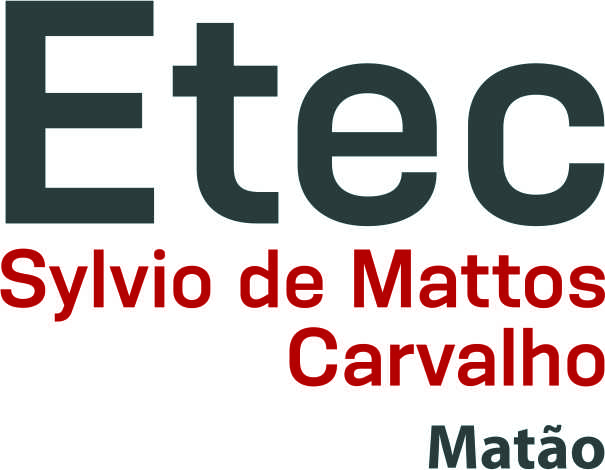 Figura 1: Logotipo da Etec Sylvio de Mattos CarvalhoFONTE: Arquivo da Unidade EscolarTexto. Texto. Texto. Texto. Texto. Texto. Texto. Texto. Texto. Texto. Texto. Texto. Texto. Texto. Texto. Texto. Texto. Texto. Texto. Texto. Texto. Texto. Texto. Texto. Texto. Texto. Texto. Texto. Texto. Texto. Texto. Texto. Texto. Texto. Texto. Texto. Texto. Texto. Texto. Texto. Texto. Texto. Texto. Texto. Texto. Texto. Texto. Texto. Texto. Texto. Texto. Texto. Texto. Texto. Texto. Texto. Texto. Texto. Texto. Texto. Texto. Texto. Texto. Texto.Texto. Texto. Texto. Texto. Texto. Texto. Texto. Texto. Texto. Texto. Texto. Texto. Texto. Texto. Texto. Texto. Texto. Texto. Texto. Texto. Texto. Texto. Texto. Texto. Texto. Texto. Texto. Texto. Texto. Texto. Texto. Texto. Texto. Texto. Texto. Texto. Texto. Texto. Texto. Texto. Texto. Texto. Texto. Texto. Texto. Texto. Texto. Texto. Texto. Texto. Texto. Texto. Texto. Texto. Texto. Texto. Texto. Texto. Texto. Texto. Texto. Texto. Texto. Texto.Tabela 1: Ginásios criados pelos governantes do Estado de São Paulo (1930-1935)FONTE: Diário Oficial do Estado de São Paulo (2011)Texto. Texto. Texto. Texto “ [...] texto. Texto. Texto. Texto. Texto. Texto. Texto. Texto. Texto. Texto. Texto. Texto. Texto. Texto. Texto. Texto. Texto. Texto. Texto. Texto. Texto. Texto. Texto. Texto. Texto. Texto. Texto. Texto. Texto. Texto. Texto. Texto. Texto. Texto [...]” (AUTOR, 1994, p.25).  Texto. Texto. Texto. Texto. Texto. Texto. Texto. Texto. Texto. Texto. Texto. Texto.Texto. Texto. Texto. Texto. Texto. Texto. Texto. Texto. Texto. Texto. Texto. Texto. Texto. Texto. Texto. Texto. Texto. Texto. Texto. Texto. Texto. Texto. Texto. Texto. Texto. Texto. Texto. Texto. Texto. Texto. Texto. Texto. Texto. Texto. Texto. Texto. Texto. Texto. Texto. Texto. Texto. Texto. Texto. Texto. Texto. Texto. Texto. Texto. Texto. Texto.Texto. Texto. Texto. Texto. Texto. Texto. Texto. Texto. Texto. Texto. Texto. Texto. Texto. Texto. Texto. Texto. Texto. Texto. Texto. Texto. Texto. Texto. Texto. Texto. Texto. Texto. Texto. Texto. Texto. Texto. Texto. Texto. Texto. Texto. Texto. Texto. Texto. Texto. Texto. Texto. Texto. Texto. Texto. Texto. Texto. Texto. Texto. Texto. Texto. Texto. Texto. Texto. Texto. Texto. Texto. Texto. Texto. Texto. Texto. Texto. Texto. Texto. Texto. Texto. Texto. Texto. Texto. Texto. Texto. Texto. Texto. Texto. Texto. Texto. Texto. Texto. Texto. Texto. Texto. Texto. Texto. Texto. Texto. Texto. Texto. Texto. Texto. Texto. Texto. Texto. Texto. Texto. Texto. Texto. Texto. Texto. Texto. Texto. Texto. Texto. Texto. Texto. Texto. Texto. Texto. Texto. Texto. Texto.Texto. Texto. Texto. Texto. Texto. Texto. Texto. Texto. Texto. Texto. Texto. Texto. Texto. Texto. Texto. Texto. Texto. Texto. Texto. Texto. Texto. Texto. Texto. Texto. Texto. Texto. Texto. Texto. Texto. Texto. Texto. Texto. Texto. Texto. Texto. Texto. Texto. Texto. Texto. Texto. Texto. Texto. Texto. Texto. Texto. Texto. Texto. Texto. Texto. Texto. Texto. Texto. Texto. Texto. Texto. Texto. Texto. Texto. Texto. Texto. Texto. Texto (1994, p.15): Citação direta com mais de 4 linhas. Citação direta com mais de 4 linhas.Citação direta com mais de 4 linhas. Citação direta com mais de 4 linhas.Citação direta com mais de 4 linhas. Citação direta com mais de 4 linhas.Citação direta com mais de 4 linhas. Citação direta com mais de 4 linhas.Citação direta com mais de 4 linhas. Citação direta com mais de 4 linhas. Citação direta com mais de 4 linhas. Citação direta com mais de 4 linhas.Citação direta com mais de 4 linhas. Citação direta com mais de 4 linhas. Citação direta com mais de 4 linhas. Citação direta com mais de 4 linhas.Texto. Texto. Texto. Texto. Texto. Texto. Texto. Texto. Texto. Texto. Texto. Texto. Texto. Texto. Texto. Texto. Texto. Texto. Texto. Texto. Texto. Texto. Texto. Texto. Texto. Texto. Texto. Texto. Texto. Texto. Texto. Texto. Texto. Texto. Texto. Texto. Texto. Texto. Texto. Texto. Texto. Texto. Texto. Texto. Texto. Texto. Texto. Texto. Texto. Texto.Texto. Texto. Texto. Texto. Texto. Texto. Texto. Texto. Texto. Texto. Texto. Texto. Texto. Texto. Texto. Texto. Texto. Texto. Texto. Texto. Texto. Texto. Texto. Texto. Texto. Texto. Texto. Texto. Texto. Texto. Texto. Texto. Texto. Texto. Texto. Texto. Texto. Texto. Texto. Texto. Texto. Texto. Texto. Texto. Texto. Texto. Texto. Texto. Texto. Texto. Texto. Texto. Texto. Texto. Texto. Texto. Texto. Texto. Texto. Texto. Texto. Texto. Texto. Texto. Texto. Texto. Texto. Texto. Texto. Texto. Texto. Texto. Texto. Texto. Texto. Texto. Texto. Texto. Texto. Texto. Texto. Texto. Texto. Texto. Texto. Texto. Texto. Texto. Texto. Texto. Texto. Texto. Texto. Texto. Texto. Texto. Texto. Texto. Texto. Texto. Texto. Texto. Texto. Texto. Texto. Texto. Texto. Texto.Texto. Texto. Texto. Texto. Texto. Texto. Texto. Texto. Texto. Texto. Texto. Texto. Texto. Texto. Texto. Texto. Texto. Texto. Texto. Texto. Texto. Texto. Texto. Texto. Texto. Texto. Texto. Texto. Texto. Texto. Texto. Texto. Texto. Texto. Texto. Texto. Texto. Texto. Texto. Texto. Texto. Texto. Texto. Texto. Texto. Texto. Texto. Texto. Texto. Texto. Texto. Texto. Texto. Texto. Texto. Texto. Texto. Texto. CONSIDERAÇÕES FINAIS Nessa última parte do texto, retoma-se a ideia principal (a hipótese) do trabalho, a essa altura já devidamente comprovada e discutida, colocando-se as conclusões e possíveis descobertas a que chegou o autor, a partir de sua pesquisa, de maneira lógica, clara e concisa, fundamentadas nos resultados e na discussão anteriormente realizada. Vale ressaltar que as considerações finais encerram a pesquisa, visando a responder às hipóteses levantadas e aos objetivos do estudo, apresentados na introdução, portanto não se permite inclusão de novos dados neste tópico, apenas aqueles mencionados anteriormente.Texto. Texto. Texto. Texto. Texto. Texto. Texto. Texto. Texto. Texto. Texto. Texto. Texto. Texto. Texto. Texto. Texto. Texto. Texto. Texto. Texto. Texto. Texto. Texto. Texto. Texto. Texto. Texto. Texto. Texto. Texto. Texto. Texto. Texto. Texto. Texto. Texto. Texto. Texto. Texto. Texto. Texto. Texto. Texto. Texto. Texto. Texto. Texto. Texto. Texto. Texto. Texto. Texto. Texto. Texto. Texto. Texto. Texto. Texto. Texto. Texto. Texto “ [...] texto. Texto. Texto. Texto. Texto. Texto. Texto. Texto. Texto. Texto. Texto. Texto. Texto. Texto. Texto. Texto. Texto. Texto. Texto. Texto. Texto. Texto. Texto. Texto. Texto. Texto. Texto. Texto. Texto. Texto. Texto. Texto. Texto. Texto [...]” (AUTOR, 1994, p.25).  Texto. Texto. Texto. Texto. Texto. Texto. Texto. Texto. Texto. Texto. Texto. Texto.Texto. Texto. Texto. Texto. Texto. Texto. Texto. Texto. Texto. Texto. Texto. Texto. Texto. Texto. Texto. Texto. Texto. Texto. Texto. Texto. Texto. Texto. Texto. Texto. Texto. Texto. Texto. Texto. Texto. Texto. Texto. Texto. Texto. Texto. Texto. Texto. Texto. Texto. Texto. Texto. Texto. Texto. Texto. Texto. Texto. Texto. Texto. Texto. Texto. Texto. Texto. Texto. Texto. Texto. Texto. Texto. Texto. Texto. Texto. Texto. Texto. Texto. Texto. Texto.Texto. Texto. Texto. Texto. Texto. Texto. Texto. Texto. Texto. Texto. Texto. Texto. Texto. Texto. Texto. Texto. Texto. Texto. Texto. Texto. Texto. Texto. Texto. Texto. Texto. Texto. Texto. Texto. Texto. Texto. Texto. Texto. Texto. Texto. Texto. Texto. Texto. Texto. Texto. Texto. Texto. Texto. Texto. Texto. Texto. Texto. Texto. Texto. Texto. Texto. Texto. Texto. Texto. Texto. Texto. Texto. Texto. Texto. Texto. Texto. Texto. Texto. Texto. Texto.Texto. Texto. Texto. Texto. Texto. Texto. Texto. Texto. Texto. Texto. Texto. Texto. Texto. Texto. Texto. Texto. Texto. Texto. Texto. Texto. Texto. Texto. Texto. Texto. Texto. Texto. Texto. Texto. Texto. Texto. Texto. Texto. Texto. Texto. Texto. Texto. Texto. Texto. Texto. Texto. Texto. Texto. Texto. Texto. Texto. Texto. Texto. Texto. Texto. Texto. Texto. Texto. Texto. Texto. Texto. Texto. Texto. Texto. Texto. Texto. Texto. Texto. Texto. Texto.Texto. Texto. Texto. Texto “ [...] texto. Texto. Texto. Texto. Texto. Texto. Texto. Texto. Texto. Texto. Texto. Texto. Texto. Texto. Texto. Texto. Texto. Texto. Texto. Texto. Texto. Texto. Texto. Texto. Texto. Texto. Texto. Texto. Texto. Texto. Texto. Texto. Texto. Texto [...]” (AUTOR, 1994, p.25).  Texto. Texto. Texto. Texto. Texto. Texto. Texto. Texto. Texto. Texto. Texto. Texto.Texto. Texto. Texto. Texto. Texto. Texto. Texto. Texto. Texto. Texto. Texto. Texto. Texto. Texto. Texto. Texto. Texto. Texto. Texto. Texto. Texto. Texto. Texto. Texto. Texto. Texto. Texto. Texto. Texto. Texto. Texto. Texto. Texto. Texto. Texto. Texto. Texto. Texto. Texto. Texto. Texto. Texto. Texto. Texto. Texto. Texto. Texto. Texto. Texto. Texto.Texto. Texto. Texto. Texto. Texto. Texto. Texto. Texto. Texto. Texto. Texto. Texto. Texto. Texto. Texto. Texto. Texto. Texto. Texto. Texto. Texto. Texto. Texto. Texto. Texto. Texto. Texto. Texto. Texto. Texto. Texto. Texto. Texto. Texto. Texto. Texto. Texto. Texto. Texto. Texto. Texto. Texto. Texto. Texto. Texto. Texto. Texto. Texto. Texto. Texto. Texto. Texto. Texto. Texto. Texto. Texto. Texto. Texto. Texto. Texto. Texto. Texto. Texto. Texto. Texto. Texto. Texto. Texto. Texto. Texto. Texto. Texto. Texto. Texto. Texto. Texto. Texto. Texto. Texto. Texto. Texto. Texto. Texto. Texto. Texto. Texto. Texto. Texto. Texto. Texto. Texto. Texto. Texto. Texto. Texto. Texto. Texto. Texto. Texto. Texto. Texto. Texto. Texto. Texto. Texto. Texto. Texto. Texto.Texto. Texto. Texto. Texto. Texto. Texto. Texto. Texto. Texto. Texto. Texto. Texto. Texto. Texto. Texto. Texto. Texto. Texto. Texto. Texto. Texto. Texto. Texto. Texto. Texto. Texto. Texto. Texto. Texto. Texto. Texto. Texto. Texto. Texto. Texto. Texto. Texto. Texto. Texto. Texto. Texto. Texto. Texto. Texto. Texto. Texto. Texto. Texto. Texto. Texto. Texto. Texto. Texto. Texto. Texto. Texto. Texto. Texto. Texto. Texto. Texto. Texto (1994, p.15): Citação direta com mais de 4 linhas. Citação direta com mais de 4 linhas.Citação direta com mais de 4 linhas. Citação direta com mais de 4 linhas.Citação direta com mais de 4 linhas. Citação direta com mais de 4 linhas.Citação direta com mais de 4 linhas. Citação direta com mais de 4 linhas.Citação direta com mais de 4 linhas. Citação direta com mais de 4 linhas. Citação direta com mais de 4 linhas. Citação direta com mais de 4 linhas.Citação direta com mais de 4 linhas. Citação direta com mais de 4 linhas. Citação direta com mais de 4 linhas. Citação direta com mais de 4 linhas.Texto. Texto. Texto. Texto. Texto. Texto. Texto. Texto. Texto. Texto. Texto. Texto. Texto. Texto. Texto. Texto. Texto. Texto. Texto. Texto. Texto. Texto. Texto. Texto. Texto. Texto. Texto. Texto. Texto. Texto. Texto. Texto. Texto. Texto. Texto. Texto. Texto. Texto. Texto. Texto. Texto. Texto. Texto. Texto. Texto. Texto. Texto. Texto. Texto. Texto.Texto. Texto. Texto. Texto. Texto. Texto. Texto. Texto. Texto. Texto. Texto. Texto. Texto. Texto. Texto. Texto. Texto. Texto. Texto. Texto. Texto. Texto. Texto. Texto. Texto. Texto. Texto. Texto. Texto. Texto. Texto. Texto. Texto. Texto. Texto. Texto. Texto. Texto. Texto. Texto. Texto. Texto. Texto. Texto. Texto. Texto. Texto. Texto. Texto. Texto. Texto. Texto. Texto. Texto. Texto. Texto. Texto. Texto. Texto. Texto. Texto. Texto. Texto. Texto. Texto. Texto. Texto. Texto. Texto. Texto. Texto. Texto. Texto. Texto. Texto. Texto. Texto. Texto. Texto. Texto. Texto. Texto. Texto. Texto. Texto. Texto. Texto. Texto. Texto. Texto. Texto. Texto. Texto. Texto. Texto. Texto. Texto. Texto. Texto. Texto. Texto. Texto. Texto. Texto. Texto. Texto. Texto. Texto.Texto. Texto. Texto. Texto. Texto. Texto. Texto. Texto. Texto. Texto. Texto. Texto. Texto. Texto. Texto. Texto. Texto. Texto. Texto. Texto. Texto. Texto. Texto. Texto. Texto. Texto. Texto. Texto. Texto. Texto. Texto. Texto. Texto. Texto. Texto. Texto. Texto. Texto. Texto. Texto. Texto. Texto. Texto. Texto. Texto. Texto. Texto. Texto. Texto. Texto. Texto. Texto. Texto. Texto. Texto. Texto. Texto. Texto. REFERÊNCIASAs referências dos documentos consultados para a elaboração do artigo é um item obrigatório. Nela normalmente constam os documentos e qualquer fonte de informação, consultados no Levantamento Bibliográfico. Refere-se a uma lista de livros, artigos, dissertações, teses e outros elementos referenciados no transcorrer da pesquisa. Ademais, devem ser elaboradas segundo as normas da Associação Brasileira de Normas Técnicas – ABNT.AMARAL, L. A. M. Praxis: um referencial para o Planejamento de Sistemas de Informação. Tese (Doutorado). Universidade di Minho. Portugal, 1994. Disponível em: <http://www.shiva.di.uminho.pt/~amaral/amaral1.html>. Acesso em: 15 dez. 2003.BRAILE, P. M.; CAVALCANTI, J. E. W. A. Manual de águas residuárias. São Paulo: CETESB, 1993.CERVO, A. L.; BERVIAN, R. A. Metodologia Científica. São Paulo: McGraw-Hill do Brasil, 1983.COSTA, C. A. R. et al. Noções básicas de radioproteção. São Paulo: IPEN-CNEN, 1986.DI BERNARDO, L. Algas e suas influências na qualidade das águas e nas tecnologias de tratamento. Rio de janeiro: ABES, 1995.GUERRINI, D. P. Instalações elétricas prediais. São Paulo: Érica, 1990.MARTINELLI, D. A. O.; MONTANARI, I.; SAVASSI, W. Placas elásticas: equações gerais e placas retangulares. São Carlos: EESC, 1986.NADAI, E. A escola pública contemporânea: propostas curriculares de história. Revista Brasileira de História. São Paulo, v.6, n.11, p.99-116, fev. 1998.PETRUCI, M. G. R. M. Fatores que atuam na escolha de métodos e técnicas de ensino. 1980. . Dissertação (Mestrado em educação) – Universidade Estadual de Campinas, Faculdade de Educação, Campinas, 1980.PETRUCI, M. G. R. M. A prática pedagógica do professor da 4a. série do primeiro grau: um estudo nas escolas estaduais de Franca. 1996. . Tese (Doutorado ) – Universidade Estadual de Campinas, Faculdade de Educação, Campinas, 1996.SANTOS, J.K.; MARION, L. O futuro profissional da informação. In: CONGRESSO DE INICIAÇÃO CIENTÍFICA DA UNIVERSIDADE DE SÃO PAULO, 1., 1999, Ribeirão Preto. Anais eletrônicos... Ribeirão Preto: USP. Disponível em: <http://www.usp.br>. Acesso em 12 fev. 2000.THORNTON, K, W.; KIMMEL, B. L; PAINE, F. E. Reservoir limnology: ecological perspectives. : John Wiley, 1990.ANEXOSANEXO A: TÍTULO DO ANEXO ANEXO B: TÍTULO DO ANEXOANEXO C: TÍTULO DO ANEXOANEXO D: TÍTULO DO ANEXOINTRODUÇÃO........................................................................................................13OBJETIVOS.............................................................................................................15METODOLOGIA....................................................................................................21DISCUSSÃO E RESULTADOS.............................................................................27CONSIDERAÇÕES FINAIS..................................................................................33REFERÊNCIAS.............................................................................................................35ANEXOS.........................................................................................................................37 ANEXO A: Título do Anexo A.................................................................................38 ANEXO B: Título do Anexo B.................................................................................39 ANEXO C: Título do Anexo C.................................................................................40 ANEXO D: Título do Anexo D.................................................................................41AnoGovernanteNº de Ginásios CriadosMunicípios atendidos1932Manoel Rabelo4Araraquara, Itu, Taubaté e Catanduva1932José da Silva Gordo1São José do Rio Preto1934Armando de Salles Oliveira10Araras, Santos, Franca, Tietê, Bauru, Jaboticabal, Avaré, Faxina, São José do Rio Pardo e Sorocaba1934Márcio Pereira Munhós2São José do Rio Preto e Pirajú1935Armando de Salles Oliveira5Mogi das Cruzes, Amparo, São João da Boa Vista, Penápolis e Itápolis